TOWN OF       HARWICHWATERWAYS COMMITTEEHarwich Fire Station Conference Room                                                          Tuesday, may 28 2019 6:00 PMAGENDA  For a Special Meeting of the Waterways Committee with Board of SelectmenAttendance and Introductions:MINUTES: Review & Approval:    Only New Business required at this Special MeetingCONSENT AGENDA:OPEN FORUM: FINANCIAL REPORT :YTD & Monthly NEW BUSINESS: Changes to the Harbor Management Plan regarding the definition of a Public Seasonal Liquor License at Saquatucket Marina for the Snack Shack located on the property. OLD BUSINESS: MONTHLY REPORTS: Board of Selectmen 	HarbormasterNatural Resource OfficerCORRESPONDANCE:	 NEXT REGULAR MEETING: Wednesday June 19, 2019ADJOURNMENT:Authorized Posting Officer: Posted By: 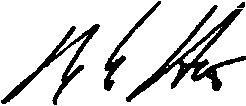 W. Matthew Hart WWC ChairmanSigned Date: May ,22, 2019Posting Date: May 22, 2019The committee may hold an open session for topics not reasonably anticipated by the Chair 48 hours in advance of the meeting following “New Business.” If you are deaf or hard of hearing or a person with a disability who requires an accommodation, contact the Selectmen’s Office at 508-430-7513.